Электронная профессиональная система для удаленной дрессировки собак Aetertek-919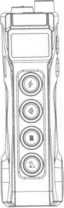 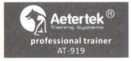 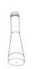 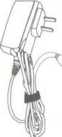 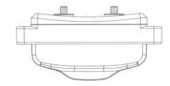 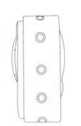 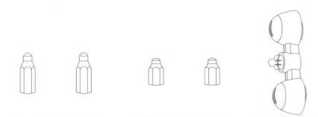 БЫСТРЫЙ СТАРТЭтап 1: Установите антенну на передатчик. Убедитесь, что антенна надежно закреплена. 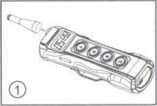 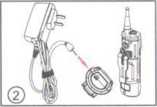 Этап 2: Зарядите аккумулятор передатчика. Сигнальная лампа будет мигать, пока аккумулятор не зарядится полностью.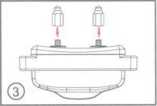 Этап 3: Вкручивайте металлические штыри в приемник, пока они не будут надежно  прикреплены.Этап 4: Зарядите аккумулятор приемника.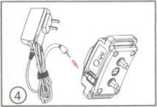 Красный светодиод приемника горит во время зарядки. Когда подзарядка завершится, красный светодиод погаснет и загорится синий светодиод. Полная подзарядка аккумулятора занимает около 3 часов.Совет: Рекомендуем первых 3 раза производить подзарядку аккумуляторов передатчика и приемника в течение 4 часов.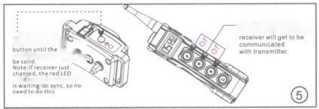 Этап 5: Синхронизация приемника и передатчика.a: Отключите зарядное устройство, красный светодиодный индикатор горит и приемник ожидает синхронизацию;Примечание: если приемник выключен, а заряд в аккумуляторе еще есть, нажмите и удерживайте кнопку включения/выключения (On/Off), пока красный светодиод не станет гореть постоянно, затем приемник будет ожидать синхронизацию. b: нажмите любую из функциональных кнопок (shock, beep, vibrate) на передатчике. Как только приемник установит связь с передатчиком, красный светодиодный индикатор погаснет, а синий светодиодный индикатор начнет вспыхивать каждые 10 секунд.